2017 Ağustos ayı Hanehalkı İşgücü İstatistikleri, Türkiye İstatistik Kurumu tarafından 15 Kasım 2017 tarihinde açıklandı.2017’nin Ağustos ayında Türkiye’deki toplam işsiz sayısı, geçen yılın aynı dönemine göre 89 bin kişi azalarak 3 milyon 404 bin kişi oldu. Böylece işsizlik oranı 0,7 puan, tarım dışı işsizlik oranı ise 0,9 puan azalarak sırasıyla yüzde 10,6 ve yüzde 12,8 olarak gerçekleşti. Genç nüfusta işsizlik oranı ise 0,7 puan artarak %20,6’ya yükseldi.Ağustos 2017’de Türkiye genelinde 15 yaş ve üstü bireylerde istihdam edilen kişi sayısı, bir önceki yılın aynı dönemine göre 1 milyon 355 bin kişi artış göstererek 28 milyon 828 bin kişi oldu.Grafik 1. Türkiye’de 15 yaş ve üzerinde istihdam edilen kişi sayısı ve 15 yaş ve üzerinde toplam işgücü, Ağustos 2016- Ağustos 2017Kaynak: TÜİKAğustos 2017’de, 15 yaş ve üzeri bireylerde işgücüne dâhil olmayan kadınların sayısı 2016 yılının aynı dönemine göre 15 bin kişi artarak 19,9 milyona yükselirken, işgücüne dâhil olmayan erkeklerin sayısı da 7,8 milyon olarak gerçekleşti. Toplamda iş gücüne dâhil olmayanlar ise bir önceki yılın aynı dönemine göre 99 bin kişi azalarak 27,8 milyon kişiye geriledi. Tarım istihdamı 5,9 milyon, tarım dışı istihdam ise 22,9 milyon kişi olarak gerçekleşti.Grafik 2.  Mevsim etkilerinden arındırılmamış yıllık temel işgücü göstergeleri,  15 ve daha yukarı yaştakiler, milyon kişi, Ağustos 2017Kaynak: TÜİKKadınlarda işgücüne katılma oranı bir yıl önceki yılın aynı dönemine göre 1,2 puanlık bir artışla yüzde 34,3’e ulaşırken erkeklerde ise 0,9 puan artarak yüzde 73,5 olarak gerçekleşti. 2017 Ağustos’ta toplamda işgücüne katılım oranı yüzde 53,7 oldu. Türkiye mevsim etkilerinden arındırılmış işsiz sayısı önceki döneme göre 111 bin kişi azalarak 3 milyon 417 bin kişiye geriledi. İşsizlik oranı toplamda yüzde 10,6; kadınlarda yüzde 15; erkeklerde ise yüzde 8,4 olarak gerçekleşti.Grafik 3. Mevsim etkilerinden arındırılmamış yıllık temel işgücü göstergeleri, 15 ve daha yukarı yaştakiler, yüzde, Ağustos 2017Kaynak: TÜİKAğustos 2017Hanehalkı İşgücü İstatistikleri15 Kasım 2017  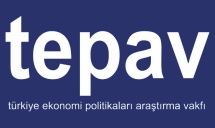 